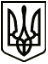 МЕНСЬКА МІСЬКА РАДАРОЗПОРЯДЖЕННЯ 07 червня 2022 року	м. Мена	№  171Про внесення змін до загального фонду бюджету Менської міської територіальної громади на 2022 рікВідповідно до положень Бюджетного кодексу України, ст. 26 Закону України «Про місцеве самоврядування в Україні», рішення сесії Менської міської ради 8 скликання від 22 грудня 2021 року № 899 «Про бюджет Менської міської територіальної громади на 2022 рік», звернення головного розпорядника бюджетних коштів:Внести зміни до помісячного розпису видатків загального фонду Менської міської ради, по багатопрофільній стаціонарній медичній допомозі населенню в частині видатків на субсидії та поточні трансферти підприємствам (установам, організаціям), а саме: зменшити кошторисні призначення в липні місяці в сумі 68350 грн. та відповідно збільшити кошторисні призначення в червні в сумі 68350,00 грн.(КПКВК МБ 0112010 КЕКВ 2610)2. Контроль за виконанням розпорядження покласти на начальника фінансового управління Менської міської ради А.П. Нерослик.Міський голова	Геннадій ПРИМАКОВ